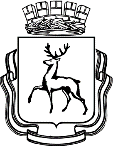 АДМИНИСТРАЦИЯ ГОРОДА НИЖНЕГО НОВГОРОДАДепартамент инвестиционной политики, внешнеэкономических связей, предпринимательства и туризмаП Р И К А ЗВ соответствии с положениями постановления администрации города Нижнего Новгорода от 23.04.2020 № 1364 «О мерах по реализации Указа Губернатора Нижегородской области от 07.04.2020 года № 53 «О мерах поддержки организаций и лиц, пострадавших от распространения новой коронавирусной инфекции (COVID-19)» (далее – Постановление №1364) в связи с поступившим протоколом Сормовского района города Нижнего Новгорода от 21.09.2020 №83-1.ПРИКАЗЫВАЮ:Внести изменения в п.4 Приказа №164 от 05.08.2020 об утверждении сводного получателей финансовой помощи (выплаты) гражданам, зарегистрированным до 13 марта 2020 года в качестве налогоплательщиков специального налогового режима «Налог на профессиональный доход» на территории города Нижнего Новгорода, деятельность которых приостановлена в соответствии с Указом Губернатора Нижегородской области от 13 марта 2020 года № 27 «О введении режима повышенной готовности», в части изменения ФИО с «Смирнова Эльвира Геннадьевна» на «Смирнова Эльвира Геннадиевна» в связи с технической ошибкой, допущенной в протоколе заседания городской комиссии по оказанию мер поддержки Сормовского района №64 от 31.07.2020.Контроль оставляю за собой.Директор департамента 		     				                               И.Д. ЛагутинПриложение № 1к Приказу «О внесении изменений в Приказы об утверждении сводных реестров получателей субсидий»№О внесении изменений в Приказ об утверждении сводных реестров получателей субсидий №п.п.Район№ ПриказаДата комиссииНаименование организации, ФИО индивидуального предпринимателяИНН/КПППериод предоставления субсидий4Сормовский16431.07.2020Смирнова Эльвира Геннадиевна526318904245с 28.03.2020 по 30.06.2020